Стрекаловская О.А.Как выбрать рюкзак или ранец для школьника? Советы родителям.Советы по выбору ранца для школьника- Первое, на что нужно обратить внимание при выборе ранца для первоклассника или ученика начальной школы после внешнего вида — твердость спинки. Она должна быть жесткая, предотвращающая давление содержимого портфеля на спину ребенка.Отдельные производители предлагают ортопедические или анатомические рюкзаки, в которых есть специальный каркас, равномерно распределяющий вес. Он уменьшает давление сумки на позвоночник ребенка. Рюкзаки, не имеющие твердой спинки, допустимо покупать только для старшеклассников, менее подверженных искривлениям позвоночника, в младших классах можно использовать только ранцы и портфели.- Дно ранца также должно быть твердым.- Вес портфеля. Примерьте портфель — чем меньше его вес, тем лучше. Не забывайте, что школьнику нужно носить с собой несколько учебников с твердыми обложками, наборы ручек, карандашей, тетради, сменную обувь и, возможно, воду, перекус. К сожалению, ортопедические ранцы тяжелее обычных. Согласно нормам, вес портфеля для учеников начальной школы должен быть не более полутора-двух килограмм, старшеклассников — четырех килограмм.- Лямки и ручка. У любого рюкзака или ранца должны быть плотные широкие лямки из приятного наощупь материала, чтобы они не врезались в плечи ребенка от тяжести и были приятны в ежедневном использовании. Ручки должны регулироваться по длине. Наиболее оптимальная ширина — 4-5 см. Обязательно скажите ребенку, что рюкзак можно носить только на двух лямках, на спине, а не таща в руке.- Размер. При примерке портфеля посмотрите, чтобы он не давил на поясницу и шею ребенка.- Наличие секций, кармашков и прочее. Ближе к спине должно быть отделение для учеников, снаружи — для тетрадей. Для младшего школьника лучше выбрать портфель, в котором будут отделения для тетрадей, пенала, ручек, воды, мобильного телефона, чтобы он четко знал, что в каком отделении лежит и мог быстро это находить.- Качество изделия. Рюкзак для ребенка — это не просто сумка для переноса учебников, это и в какой-то форме игрушка: рюкзаками можно кидаться, катать их по полу, держа в руках, раскручиваться на скользком полу и т.д. Поэтому отдельное внимание нужно уделить качеству швов, прочности материала и другим характеристикам. При современном качестве вещей рюкзак может «не дожить» до конца учебного года.- Отражающие вставки. Практически все современные рюкзаки для детей имеют отражающие вставки, светоотражатели или изготовлены из флуоресцентного материала, чтобы ребенка с рюкзаком было хорошо видно водителям в темное время суток.- Дизайн. Первое, на что стоит обратить внимание, а затем уже смотреть другие характеристики. Сам рюкзак должен нравиться вашему ребенку, чтобы он с удовольствием собирал его и брал в школу. Доверьтесь в этом вопросе своему ребенку и ненастойчиво порекомендуйте тот, что понравился вам. - Сколько должен весить рюкзак для школьника?Считается, что вес рюкзака с учебниками для первоклассника и ученика начальной школы должен быть не более 10% веса самого ребенка. При этом ортопедический ранец сам по себе весит тяжелее, но, благодаря каркасу, позволяет комфортно носить больший вес. Нет смысла покупать самый легкий портфель низкого качества, чтобы переносить в нем тяжелые вещи..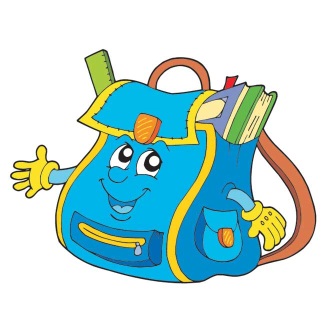 